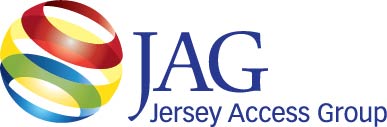 P.O. Box 772, Woodbridge, New Jersey 070 95Web Site: www.jagonline.org    E-mail: JAGinfo@jagonline.orgChapter of NATOA & Affiliate of the NJ League of MunicipalitiesGENERAL MEETING AGENDAWednesday, June 15, 2016, 11:30 a.m. - 2 p.m. in West Milford, NJ11:30 a.m.   Lunch is served; informal gathering12:00-1:00 p.m.   *Welcome & Reports*Call to Order & Additions to Agenda [Chair or vice chair if chair not available].Approve minutes of May 2016 meeting [JAG Secretary or as designated by the president].Welcome new members [Membership Chair].Member Introductions [Attendees provide updates/issues in their town/school] – 2 minute limit.Committee Reports [3-minute limit on each report]: - to include all open action itemsStanding Committee ReportsExecutive [Chair]Report from 5/16& 6/16 MeetingsFinance [Treasurer]ReportProduction [Committee Chair]Conference Testimonials/VideosExternal Relations [Committee Chair]Vendor PresentationsNATOA / NJSLOM / ACM –          Upcoming Events & NewsAd Hoc Committee ReportsMembership [Committee Chair]ReportLegislative [Committee Chair]Closed Captioning UpdateMarketing [Committee Chair]Website / Social Media Promotion UpdatesConference [Committee Chair]RecapJAM Awards [Committee Chair]Gearing-up Report1:00-1:10 p.m.   *Continuing Business*• ?1:10-2:00 p.m.  *New Business*• 2016 General Meeting Locations • Discussion & Assistance: Who needs help? 2:00 p.m. Announcements/next meeting/Meeting Adjourned. Tour FacilityRegister for the JAG website by sending an email to bduthaler@jagonline.orgThe next General Meeting will be held (12PM – Wednesday September 28th, 2016 in East Rutherford).